CURRICULUM VITAE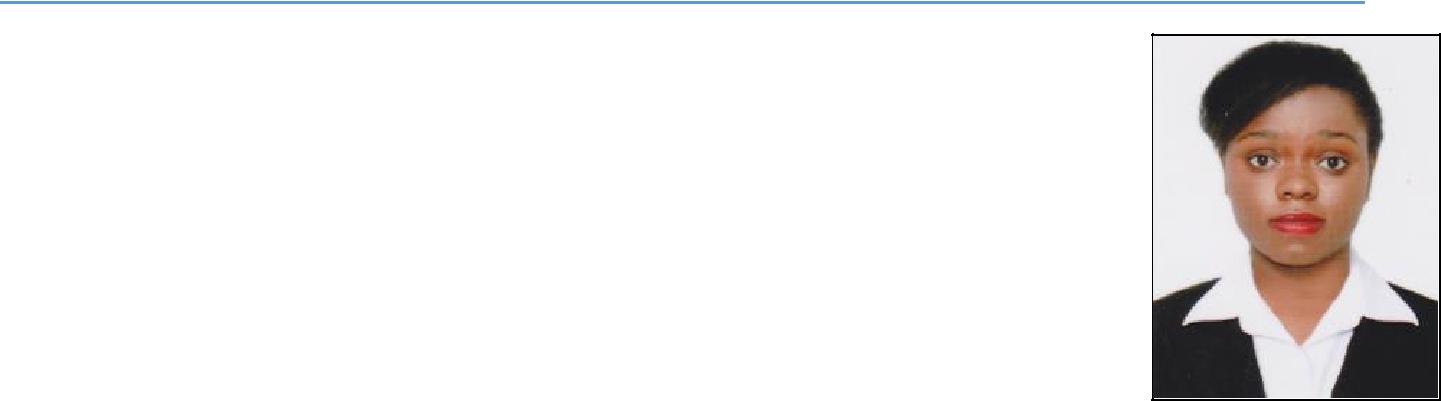 Name	: JoanitaDate of birth  : 11th March 1993Marital status  : SingleNationality	: UgandanLanguages	: Fluent in EnglishVisa status	: Employee sponsorshipEmail	: joanita.369849@2freemail.com OBJECTIVE:An individual who can thrive in a fast paced environment, possessing the ability and confidence to contribute to the smooth running of the company.Am looking for a suitable position that offers lots of opportunities for career development, better prospects and also help me enhance my skills.QUALIFICATIONS:2009 -2012: Uganda Certificate of Education at Lubiri Secondary School.2012 -2013: Uganda Advanced Certificate of Education at Ngabo Academic of science and technology.2015	: British Institute of Science and Cleaning (BISC)KEYS AND COMPETENCES:Presentable with good communication skills Self-motivated and focused High level of accuracy and attention to detail Good customer services skills WORK EXPERIENCE AND RESPONSIBILITIES:NICE PLASTICS UGANDAPosition held: sales lady September 2014 to 2015 FebruaryResponsibilitiesAdvising and serving customers. Promoting customers with information on pricing and product availability. Handling customer’s complaints or handling customers to management. Meeting and greeting customers when they enter. IMPERIAL ROYAL UGANDAPosition held: Waitress January 2013 to August 2014ResponsibilitiesProviding excellent customer service Greeting patrons once they are seated Presenting menus to customers Explaining menu items to customers Answering questions from patrons about food and beverages Sharing information with customers about the status of their orders Refilling customer drink orders throughout the meal Finding out if customers need additional items Verifying that customers are satisfied with their orders FARNEK SERVICES LLCPosition held: Office girl October 2015 to presentResponsibilitiesOrganizing and maintaining electronic and paper files and managing projects. Answering telephone, direct, screen calls, taking and relaying messages. Maintaining and devising office systems, including filing, data management etc. Providing information to callers, greeting persons entering organization and directing individuals to correct destination. Monitoring the use of equipment and supplies within the office. Dealing with queries or requests from the visitors and employees. Coordinating the maintenance and repair of office equipment. AREAS OF EXPERTISE:Basic Microsoft excel Data entry Photocopying Microsoft PowerPoint Microsoft word Microsoft outlook Cash management HobbiesTravelling, making friends and singingReferences;Available upon request